附件一：华东师范大学附属六安学校拟参加体检、考察人员名单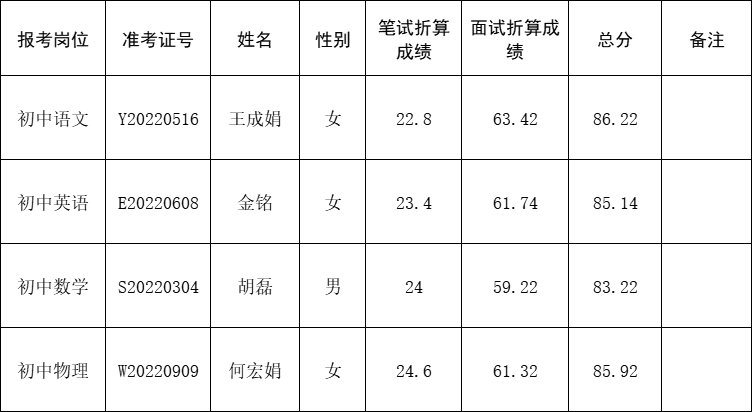 附件2：《关于同意ⅹⅹⅹ同志被华东师范大学附属六安学校录用的证明》华东师范大学附属六安学校：兹证明        同志，    年   月参加工作，现为我单位（1、正式在编在岗人员； 2、“大学生村官”； 3“三支一扶”高校毕业生； 4、特岗教师； 5、“西部志愿计划”人员），经研究，同意        同志被华东师范大学附属六安学校录用，特此证明，请接洽！工作单位（印章）：            主管部门（印章）：2023年   月   日    附件3：《华东师范大学附属六安学校教师招聘考试承诺书》本人       （身份证号                    ），现参加华东师范大学附属六安学校教师招聘考察。本人现暂时未能提供所报考岗位（岗位名称:            ）相应学历证书。现作出如下承诺：一、本人系2023年应届高校毕业生，院校名称            ,专业名称                 。                  二、本人将在2023年7月底之前取得毕业证书。以上承诺任意一条如不能兑现或存在造假，将自愿取消聘用等资格，并承担由此引起的一切后果。承诺人（签字按手印）：                             2023年  月   日附件4：《华东师范大学附属六安学校教师招聘考试承诺书》本人       （身份证号                 ），    年   月毕业于                       （院校及专业），现参加华东师范大学附属六安学校教师招聘考察。本人现暂时未能提供所报考岗位（岗位名称:             ）相应教师资格证。现作出如下承诺：一、本人系（1.2023年应届高校毕业生；2.通过教师资格考试笔试和面试的考生）。二、本人将在2023年7月底之前取得相应教师资格证。以上承诺任意一条如不能兑现或存在造假，将自愿取消聘用等资格，并承担由此引起的一切后果。                承诺人（签字按手印）：                             2023年  月   日附件六：体 检 须 知为准确反映受检者的真实状况，请注意以下事项：1、均应到指定医院进行体检，其它医疗单位的检查结果一律无效。2、严禁弄虚作假、冒名顶替；如隐瞒病史影响体检结果的，后果自负。3、体检表中属于受检者本人填写的内容，须用黑色签字笔或钢笔填写，要求字迹清楚，无涂改，病史部分要如实、逐项填齐，不能遗漏。4、体检前一天请注意休息，勿熬夜，不要饮酒，避免剧烈运动。5、体检当天需进行采血、B超等检查，请在受检前禁止吃东西和喝水。6、女性受检者月经期间请勿做妇科及尿液检查，待经期完毕后再检查；怀孕或可能已受孕者，事先告知医护人员，勿做X光检查。7、请配合医生认真检查所有项目，勿漏检。若自动放弃某一检查项目,将会影响录用。8、体检医师可根据实际需要，增加必要的相应检查、检验项目。9、如对体检结果有疑义，按有关规定办理。附件五：华东师范大学附属六安学校招聘教师考察登记表附件五：华东师范大学附属六安学校招聘教师考察登记表附件五：华东师范大学附属六安学校招聘教师考察登记表附件五：华东师范大学附属六安学校招聘教师考察登记表附件五：华东师范大学附属六安学校招聘教师考察登记表附件五：华东师范大学附属六安学校招聘教师考察登记表附件五：华东师范大学附属六安学校招聘教师考察登记表附件五：华东师范大学附属六安学校招聘教师考察登记表附件五：华东师范大学附属六安学校招聘教师考察登记表附件五：华东师范大学附属六安学校招聘教师考察登记表附件五：华东师范大学附属六安学校招聘教师考察登记表附件五：华东师范大学附属六安学校招聘教师考察登记表附件五：华东师范大学附属六安学校招聘教师考察登记表姓  名性别性别出生年月出生年月二寸照片二寸照片政治面貌民族民族籍  贯籍  贯二寸照片二寸照片学  历毕业学校毕业学校二寸照片二寸照片所学专业教师资格种类教师资格种类教师资格种类教师资格种类二寸照片二寸照片身份证号码笔试准考证号码笔试准考证号码笔试准考证号码笔试准考证号码二寸照片二寸照片手机号码家庭电话家庭电话家庭电话二寸照片二寸照片通讯地址考试成绩笔试成绩笔试成绩笔试成绩面试成绩面试成绩面试成绩合计成绩学习
工作
简历有无行政处分记录有无行政处分记录有无犯罪记录有无犯罪记录有无犯罪记录其它需要
说明的情况本人承诺      本人保证以上填报的所有信息真实、准确，如填报信息不准，导致影响
  录用，由自己负责。
                                              签名：
                                                     年   月   日      本人保证以上填报的所有信息真实、准确，如填报信息不准，导致影响
  录用，由自己负责。
                                              签名：
                                                     年   月   日      本人保证以上填报的所有信息真实、准确，如填报信息不准，导致影响
  录用，由自己负责。
                                              签名：
                                                     年   月   日      本人保证以上填报的所有信息真实、准确，如填报信息不准，导致影响
  录用，由自己负责。
                                              签名：
                                                     年   月   日      本人保证以上填报的所有信息真实、准确，如填报信息不准，导致影响
  录用，由自己负责。
                                              签名：
                                                     年   月   日      本人保证以上填报的所有信息真实、准确，如填报信息不准，导致影响
  录用，由自己负责。
                                              签名：
                                                     年   月   日      本人保证以上填报的所有信息真实、准确，如填报信息不准，导致影响
  录用，由自己负责。
                                              签名：
                                                     年   月   日      本人保证以上填报的所有信息真实、准确，如填报信息不准，导致影响
  录用，由自己负责。
                                              签名：
                                                     年   月   日      本人保证以上填报的所有信息真实、准确，如填报信息不准，导致影响
  录用，由自己负责。
                                              签名：
                                                     年   月   日      本人保证以上填报的所有信息真实、准确，如填报信息不准，导致影响
  录用，由自己负责。
                                              签名：
                                                     年   月   日      本人保证以上填报的所有信息真实、准确，如填报信息不准，导致影响
  录用，由自己负责。
                                              签名：
                                                     年   月   日      本人保证以上填报的所有信息真实、准确，如填报信息不准，导致影响
  录用，由自己负责。
                                              签名：
                                                     年   月   日考核人
意  见

                                    考核人签名：＿＿＿＿＿、＿＿＿＿
                                                     年   月   日

                                    考核人签名：＿＿＿＿＿、＿＿＿＿
                                                     年   月   日

                                    考核人签名：＿＿＿＿＿、＿＿＿＿
                                                     年   月   日

                                    考核人签名：＿＿＿＿＿、＿＿＿＿
                                                     年   月   日

                                    考核人签名：＿＿＿＿＿、＿＿＿＿
                                                     年   月   日

                                    考核人签名：＿＿＿＿＿、＿＿＿＿
                                                     年   月   日

                                    考核人签名：＿＿＿＿＿、＿＿＿＿
                                                     年   月   日

                                    考核人签名：＿＿＿＿＿、＿＿＿＿
                                                     年   月   日

                                    考核人签名：＿＿＿＿＿、＿＿＿＿
                                                     年   月   日

                                    考核人签名：＿＿＿＿＿、＿＿＿＿
                                                     年   月   日

                                    考核人签名：＿＿＿＿＿、＿＿＿＿
                                                     年   月   日

                                    考核人签名：＿＿＿＿＿、＿＿＿＿
                                                     年   月   日考核结论

                                                      （公  章）
                                                     年   月   日

                                                      （公  章）
                                                     年   月   日

                                                      （公  章）
                                                     年   月   日

                                                      （公  章）
                                                     年   月   日

                                                      （公  章）
                                                     年   月   日

                                                      （公  章）
                                                     年   月   日

                                                      （公  章）
                                                     年   月   日

                                                      （公  章）
                                                     年   月   日

                                                      （公  章）
                                                     年   月   日

                                                      （公  章）
                                                     年   月   日

                                                      （公  章）
                                                     年   月   日

                                                      （公  章）
                                                     年   月   日备    注